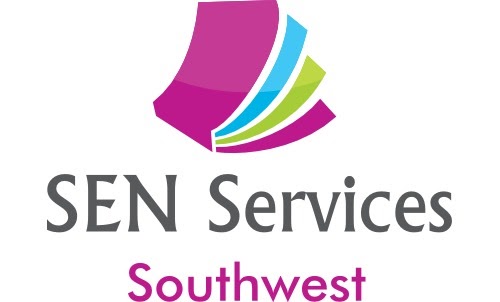 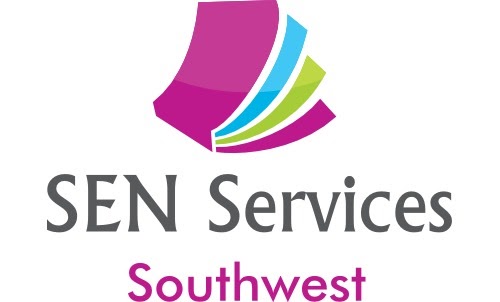 email: senservicessw@gmail.com Planning Your Year as SENCO inc how to meet OfSTED requirements Total cost for three sessions - £80 Training for colleagues new to the SENCo role in Primary, Secondary and Alternative Provision schools as well as those wanting an update on how the SEN Code of Practice affects the day-to-day role of SENCo and the changes that are predicted to be coming our way.This course is an online delivery, via zoom, of our extremely popular course although the recording of the live session can be accessed for 7 days after each live session (booking required)Run by highly experienced primary/secondary SENCos, who have an in-depth knowledge of all areas of Special Educational Needs, as well as tried and tested methods for managing your time effectively and ensuring that the provision in your school is at its best. Attendees will gain:Understanding of how to write an effective SEN Action Plan for 2023/24A clear understanding of the SEN Code of Practice 2015 and your responsibilities as a SENCo  including OfSTED expectations.An initial understanding of the changes to come following the publication of the SEND & AP Improvement Plan: Right Support. Right Place, Right Time.Templates for the Assess, Plan, Do, Review cycleStrategies for planning interventions and measuring their impactIdeas for effective monitoring of progress'Thank you, thank you, thank you for this amazing course! Your knowledge is incredible and I'm excited to begin an overhaul of our current SEND provision in line with your suggestions... they have made a world of difference to my wellbeing!'  Jo Morris, SENCo, Great Kimble C of E School, BucksTo book, email  us at senservicessw@gmail.com or call 07913179125 or 07854110297 